Gaelscoil Mhíchíl CíosógGleann Aibhne, Br. an Ghoirt, Inis, Co. an ChláirPríomhoide: Dónal Ó hAiniféin               Ríomhphost: runai@gmci.ieFón:  065 6821220     			         Uimhir Rolla:  19838P           Léiriú Suime i Rollú Dalta i nGaelscoil Mhíchíl CíosógIs mian liomsa/linne ________________________ agus ______________________________ mar thuismitheoirí/caomhnóirí ____________________________________,  ár/mo s(h)uim a léiriú é/í a rollú chun tosnú I Naíonáin Bheaga i nGaelscoil Mhíchíl Cíosóg sa scoilbhliain 2022/2023Tuigtear dom/dúinn nach foirm iarratais í seo ach go seolfar foirm iarratais chuig an seoladh thíos de réir fráma ama iontrála aontaithe.Tuigtear dúinn/dom i gcás go nathraímid ár seoladh baile go bhfuil dualgas orainn/orm na sonraí nua a sheoladh chun na scoile a scríbhinn.Cinnlitreacha amháin, le do thoil:*Chun tacú leis an mBrat Glas, beimid i dteagmháil leat ar do ríomhphoist nó ar Aladdin Connect.  Míle buíochas.Lch. 1 ó 2Deimhním/Deimhnímid go bhfuil na sonraí san iarratas seo fíor.Máthair:
Siniú_____________________________________________________Athair:Siniú_____________________________________________________Dáta______________________________________________Lch. 2 ó 2Gaelscoil Mhíchíl CíosógGleann Aibhne, Br. an Ghoirt, Inis, Co. an ChláirPríomhoide: Dónal Ó hAiniféin               Ríomhphost: runai@gmci.ieFón:  065 6821220     			         Uimhir Rolla:  19838PExpression of Interest in Enrolment in Gaelscoil Mhíchíl CíosógI/We ________________________________________ and _______________________________ being the parents/guardians of _______________________________, wish to express my/our interest in enrolling him/her to commence in Junior Infants in Gaelscoil Mhíchíl Cíosóg in the school year 2022/2023 I/We understand that this is not an application form but will result in an application form being issued to the address given below in accordance with the agreed admissions timeframe.I/We understand that in the event of a change of address that I/we are responsible for forwarding the details of the new address in writing.Block Capitals only, please:*To support our Green Flag status, we send all notices via e-mail and Aladdin Connect.  Thank you.Page 1 of 2I/We certify that the information offered in this application is accurate.Mother:
Signature_____________________________________________________Father:Signature_____________________________________________________Date__________________________________________________Page 2 of 2Ainm an pháiste:Sloinne an pháiste:  Seoladh an pháiste:  Ainm & Dáta Breithe Deartháir nó Deirfiúr í nGMC/Naíonra Céimeanna Beaga:Teangacha an Teaghlaigh: (1)                                 (2)                                  (3)Teangacha an Teaghlaigh: (1)                                 (2)                                  (3)Fireann                  (Cuir tic mar is cuí)Baineann                   (Cuir tic mar is cuí)Dáta breithe:Seoladh na Máthar:Seoladh an Athar:Uimhreacha Teagmhála Máthair/Caomhnóir:Baile:Fón póca:Obair:Ríomhphoist*:Uimhreacha Teagmhála Athair/Caomhnóir:Baile:Fón póca:Obair:Ríomhphoist*:GDPR - General Data Protection Regulation Information
We gather and process your child’s personal data, which is held in the strictest confidence, for the purposes of administering the education of your child.  To facilitate this, we will input your child’s data into the school’s Management Information systems, Aladdin and POD.  Aladdin is a secure software which is owned and run by Cloudware Ltd (t/a Aladdin Schools), from where the data is only processed for the above purpose.  POD is the Primary Online Database run by the Department of Education and Skills.  At times we are obliged to disclose information to TUSLA, the Department of Education and Skills, An Gárda Síochána, NEPS and Post-Primary Schools.Child’s First Name:Child’s Surname:  Child’s Address:  Name & DOB of Siblings in GMC/Naíonra Céimeanna Beaga:     Languages spoken at home: (1)                                (2)                                (3)Languages spoken at home: (1)                                (2)                                (3)Male                     (Tick as appropriate)Female                     (Tick as appropriate)Date of Birth:Mother’s Address:Father’s Address:Mother/Guardian’s  Contact Details:Home:Mobile:Work:E-mail*:Father/Guardian’s Contact Details:Home:Mobile:Work:E-mail*:GDPR - General Data Protection Regulation Information
We gather and process your child’s personal data, which is held in the strictest confidence, for the purposes of administering the education of your child.  To facilitate this, we will input your child’s data into the school’s Management Information systems, Aladdin and POD.  Aladdin is a secure software which is owned and run by Cloudware Ltd (t/a Aladdin Schools), from where the data is only processed for the above purpose.  POD is the Primary Online Database run by the Department of Education and Skills.  At times we are obliged to disclose information to TUSLA, the Department of Education and Skills, An Gárda Síochána, NEPS and Post-Primary Schools.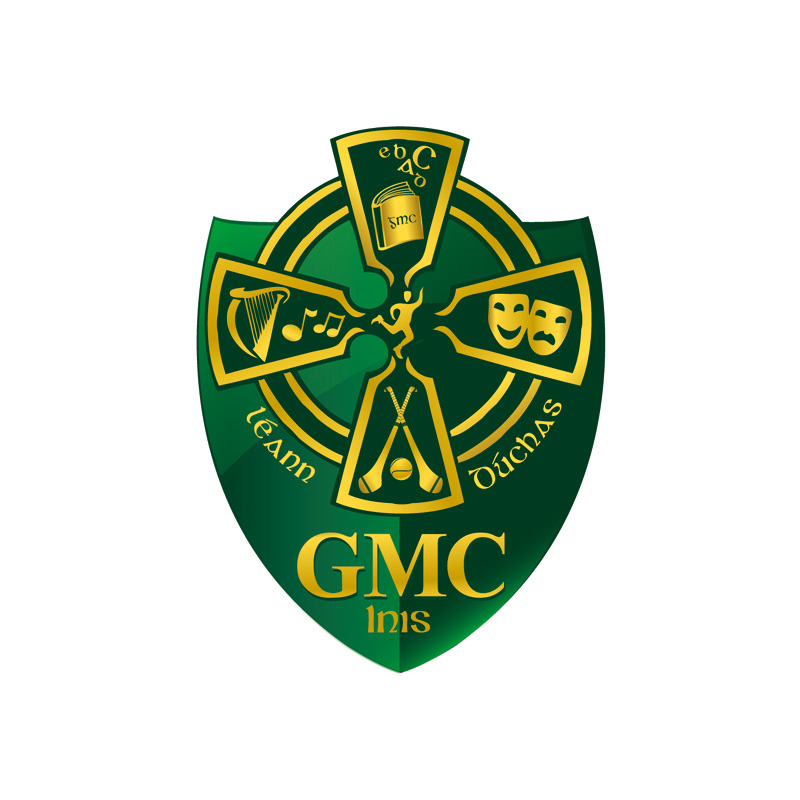 